O R D I Nmun. Chişinău  „           „       	                      2017                                                               nr. _______Cu privire la procedurile specifice de verificare periodică a dispozitivelor medicale	În temeiul prevederilor Legii nr. 102 din 9 iunie 2017 cu privire la dispozitivele medicale și a Hotărârii Guvernului nr 1042 din 13.09.2016 cu privire la aprobarea Listei oficiale a mijloacelor de măsurare și a măsurărilor supuse controlului metrologic legal, în baza standardelor aplicabile verificării periodice a dispozitivelor medicale, precum şi în temeiul Regulamentului privind organizarea şi funcţionarea Ministerului Sănătăţii, Muncii şi Protecţiei Sociale, aprobat prin Hotărîrea Guvernului nr. 694 din 30 august 2017,ORDON:Se aprobă procedurile specifice de verificare periodică a dispozitivelor medicale, conform Anexelor 1 – 30.A plasa prezentul ordin pe pagina web a Ministerului Sănătății, Muncii și Protecției Sociale.A publica prezentul ordin în Monitorul Oficial al Republicii Moldova.Controlul executării prevederilor prezentului ordin se atribuie Dlui Vladislav ZARA, directorul Agenţiei Medicamentului şi Dispoizitivelor Medicale.Ministru							Stela GRIGORAȘ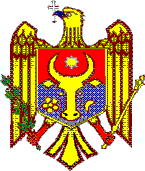 MINISTERUL SĂNĂTĂŢII, MUNCII ȘI PROTECȚIEI SOCIALE AL REPUBLICII MOLDOVA